יציאת מצרים וקריעת ים סוף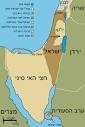 שמות פרק יג פס' יז'- פרק יד 	פס' יז- כב' -_____________________________מהי הדרך הקצרה ממצרים לארץ ישראל? _______________________מדוע הנחה ה' את ישראל מדרך אחרת? __________________________________________הסבר: "וחמושים עלו בני ישראל מארץ מצרים"  _______________________   	___________________________מה לקח משה איתו ביציאת מצרים? מדוע? _________________________________________מה היה תפקידם של עמוד האש ועמוד הענן? _______________________________________פס' א'- ט'- ______________________________מה מצווה ה' את משה ובני ישראל? ______________________________________________מה מטרת הציווי? _______________________________"ויוגד למלך מצרים כי ברח העם"- כיצד? __________________________________________מה תגובתו? _____________________________________________________________כיצד ניתן להסביר תגובה זו לאחר שפרעה "חטף" 10 מכות? ____________________________הסבר:"שש מאות רכב בחור"- _______________________________________ושלישים על כולו- ___________________________________________היכן השיגו המצרים את ישראל? ________________________________פס' י'- יד- ______________________________כתוב בלשון התנ"ך:בני ישראל פחדו מאוד- ____________________________היה עדיף לנו כבר למות במצרים- _____________________________אמרנו לך, עזוב אותנו, תן לנו להישאר עבדים- _________________________________אל תפחדו- __________________________________לעולם לא תיראו את המצרים יותר- _____________________________________פס' טו- כה'- ___________________________________סדר את האירועים הבאים לפי הסדר :_____ ה' מצווה את משה להרים את המטה על הים_____ עמוד הענן חוצץ בין מחנה ישראל למחנה מצרים_____ משה מרים את ידו על הים_____ רוח מזרחית מייבשת את הים כל הלילה_____ בני ישראל הולכים ביבשה בתוך הים_____ המצרים רודפים אחרי בני ישראל_____ עמוד האש והענן גורמים לנזקים במחנה מצריםפס' כו- לא' - __________________________________מה מצווה ה' את משה בפסוק כו'? ___________________________________מה אירע בעקבות כך? ___________________________________________מדוע חוזרת התורה על התיאור –"ובני ישראל הלכו ביבשה בתוך הים"? ___________________________________________________________________________________________מתי אנחנו אומרים את פסוקים ל'-לא'? ___________________________________________"וירא ישראל את מצרים מת על שפת הים"היכן היו המצרים לפי רש"י? ________________הסבר את הפסוק לפי דברי רש"י- _____________________________________________________היכן היו המצרים לפי רשב"ם? ________________מה כוונת הפסוק על פי הרשב"ם? _____________________________________________________מהו פשט הפסוק לדעתך? נמק! _____________________________________________________